MERIJÄRVEN KUNTA	LIITE 2: JÄTEVESIJÄRJESTELMÄN KUVAUS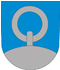 Liite poikkeamishakemukseen jätevesien käsittelystäYmpäristönsuojelulaki (527/2014) 156 d §ILMOITUKSEN TUNNISTETIEDOTJokaista jäteveden käsittely- tai purkujärjestelmää kohti täytetään oma LIITE 2 –lomake.Palautusosoite: Merijärven kunta, ympäristösihteeri, Kunnantie 1, 86220 MERIJÄRVIPalautusosoite: Merijärven kunta, ympäristösihteeri, Kunnantie 1, 86220 MERIJÄRVIPalautusosoite: Merijärven kunta, ympäristösihteeri, Kunnantie 1, 86220 MERIJÄRVIPalautusosoite: Merijärven kunta, ympäristösihteeri, Kunnantie 1, 86220 MERIJÄRVIPalautusosoite: Merijärven kunta, ympäristösihteeri, Kunnantie 1, 86220 MERIJÄRVIPalautusosoite: Merijärven kunta, ympäristösihteeri, Kunnantie 1, 86220 MERIJÄRVIPalautusosoite: Merijärven kunta, ympäristösihteeri, Kunnantie 1, 86220 MERIJÄRVI(Viranomainen täyttää)Diaarimerkintä(Viranomainen täyttää)DiaarimerkintäViranomaisen yhteystiedotViranomaisen yhteystiedotViranomaisen yhteystiedotViranomaisen yhteystiedotViranomaisen yhteystiedotLiite on saapunut Liite on saapunut 1. HAKIJA1. HAKIJA1. HAKIJA1. HAKIJA1. HAKIJA1. HAKIJAHakijan nimiHakijan nimiHakijan nimiHakijan nimiHakijan nimiHakijan nimiHakijan nimiHakijan osoiteHakijan osoiteHakijan osoiteHakijan osoiteHakijan osoiteHakijan osoiteHakijan osoiteHakijan sähköpostiosoiteHakijan sähköpostiosoiteHakijan sähköpostiosoiteHakijan sähköpostiosoiteHakijan sähköpostiosoiteHakijan sähköpostiosoiteHakijan puhelinnumero2. TIEDOT RAKENNUKSISTA JOISTA JÄTEVETTÄ MUODOSTUU JÄTEVESIJÄRJESTELMÄÄN2. TIEDOT RAKENNUKSISTA JOISTA JÄTEVETTÄ MUODOSTUU JÄTEVESIJÄRJESTELMÄÄN2. TIEDOT RAKENNUKSISTA JOISTA JÄTEVETTÄ MUODOSTUU JÄTEVESIJÄRJESTELMÄÄN2. TIEDOT RAKENNUKSISTA JOISTA JÄTEVETTÄ MUODOSTUU JÄTEVESIJÄRJESTELMÄÄN2. TIEDOT RAKENNUKSISTA JOISTA JÄTEVETTÄ MUODOSTUU JÄTEVESIJÄRJESTELMÄÄN2. TIEDOT RAKENNUKSISTA JOISTA JÄTEVETTÄ MUODOSTUU JÄTEVESIJÄRJESTELMÄÄN2. TIEDOT RAKENNUKSISTA JOISTA JÄTEVETTÄ MUODOSTUU JÄTEVESIJÄRJESTELMÄÄN2. TIEDOT RAKENNUKSISTA JOISTA JÄTEVETTÄ MUODOSTUU JÄTEVESIJÄRJESTELMÄÄN2. TIEDOT RAKENNUKSISTA JOISTA JÄTEVETTÄ MUODOSTUU JÄTEVESIJÄRJESTELMÄÄNRakennuksien tyypit (talo/sauna/tms)Rakennuksien tyypit (talo/sauna/tms)Veden kulutus       m3/vuosiVeden kulutus       m3/vuosiVeden kulutus       m3/vuosiVeden kulutus       m3/vuosiVeden kulutus       m3/vuosiVeden kulutus       m3/vuosiVeden kulutus       m3/vuosiSijaitseeko käsittelyjärjestelmä tai sen putkisto pohjavesialueella? Kyllä       Ei     Sijaitseeko käsittelyjärjestelmä tai sen putkisto pohjavesialueella? Kyllä       Ei     Sijaitseeko joku (käsittelyjärjestelmään jätevettä tuottava) rakennus, jossa jätevesiä muodostuu, enintään 100 metriä vesistöstä tai merestä? Kyllä       Ei     Sijaitseeko joku (käsittelyjärjestelmään jätevettä tuottava) rakennus, jossa jätevesiä muodostuu, enintään 100 metriä vesistöstä tai merestä? Kyllä       Ei     Sijaitseeko joku (käsittelyjärjestelmään jätevettä tuottava) rakennus, jossa jätevesiä muodostuu, enintään 100 metriä vesistöstä tai merestä? Kyllä       Ei     Sijaitseeko joku (käsittelyjärjestelmään jätevettä tuottava) rakennus, jossa jätevesiä muodostuu, enintään 100 metriä vesistöstä tai merestä? Kyllä       Ei     Sijaitseeko joku (käsittelyjärjestelmään jätevettä tuottava) rakennus, jossa jätevesiä muodostuu, enintään 100 metriä vesistöstä tai merestä? Kyllä       Ei     Sijaitseeko joku (käsittelyjärjestelmään jätevettä tuottava) rakennus, jossa jätevesiä muodostuu, enintään 100 metriä vesistöstä tai merestä? Kyllä       Ei     Sijaitseeko joku (käsittelyjärjestelmään jätevettä tuottava) rakennus, jossa jätevesiä muodostuu, enintään 100 metriä vesistöstä tai merestä? Kyllä       Ei     3. KÄYTTÖVESI (voit valita useamman vaihtoehdon)3. KÄYTTÖVESI (voit valita useamman vaihtoehdon)3. KÄYTTÖVESI (voit valita useamman vaihtoehdon)3. KÄYTTÖVESI (voit valita useamman vaihtoehdon)3. KÄYTTÖVESI (voit valita useamman vaihtoehdon)3. KÄYTTÖVESI (voit valita useamman vaihtoehdon) Vesijohtoverkostosta Pumpataan omasta kaivosta Pumpataan vesistöstä Muulla tavalla, miten?       Vesijohtoverkostosta Pumpataan omasta kaivosta Pumpataan vesistöstä Muulla tavalla, miten?       Vesijohtoverkostosta Pumpataan omasta kaivosta Pumpataan vesistöstä Muulla tavalla, miten?       Vesijohtoverkostosta Pumpataan omasta kaivosta Pumpataan vesistöstä Muulla tavalla, miten?       Kesävesijohdosta Kannetaan omasta kaivosta Kannetaan vesistöstä Kesävesijohdosta Kannetaan omasta kaivosta Kannetaan vesistöstä Kesävesijohdosta Kannetaan omasta kaivosta Kannetaan vesistöstä4. KÄYMÄLÄRATKAISU (voit valita useamman vaihtoehdon)4. KÄYMÄLÄRATKAISU (voit valita useamman vaihtoehdon)4. KÄYMÄLÄRATKAISU (voit valita useamman vaihtoehdon)4. KÄYMÄLÄRATKAISU (voit valita useamman vaihtoehdon)4. KÄYMÄLÄRATKAISU (voit valita useamman vaihtoehdon)4. KÄYMÄLÄRATKAISU (voit valita useamman vaihtoehdon) Vesikäymälä Kemiallinen käymälä Muu, mikä?        Vesikäymälä Kemiallinen käymälä Muu, mikä?        Vesikäymälä Kemiallinen käymälä Muu, mikä?        Vesikäymälä Kemiallinen käymälä Muu, mikä?        KuivakäymäläKuivakäymälän toimintaperiaate:                                       Rakennuksessa ei ole käymälää KuivakäymäläKuivakäymälän toimintaperiaate:                                       Rakennuksessa ei ole käymälää KuivakäymäläKuivakäymälän toimintaperiaate:                                       Rakennuksessa ei ole käymälää5. VARUSTETASO (voit valita useamman vaihtoehdon)5. VARUSTETASO (voit valita useamman vaihtoehdon)5. VARUSTETASO (voit valita useamman vaihtoehdon)5. VARUSTETASO (voit valita useamman vaihtoehdon)5. VARUSTETASO (voit valita useamman vaihtoehdon)5. VARUSTETASO (voit valita useamman vaihtoehdon) Suihku Kylpyamme Pyykinpesukone Astianpesukone Suihku Kylpyamme Pyykinpesukone Astianpesukone Suihku Kylpyamme Pyykinpesukone Astianpesukone Suihku Kylpyamme Pyykinpesukone Astianpesukone Lämminvesivaraaja (paineellinen) Talousveden lämmitysjärjestelmä (paineeton) Muu vettä käyttävä laite, mikä?        Lämminvesivaraaja (paineellinen) Talousveden lämmitysjärjestelmä (paineeton) Muu vettä käyttävä laite, mikä?        Lämminvesivaraaja (paineellinen) Talousveden lämmitysjärjestelmä (paineeton) Muu vettä käyttävä laite, mikä?       6. SYNTYVÄT TALOUSJÄTEVEDET (voit valita useamman vaihtoehdon)6. SYNTYVÄT TALOUSJÄTEVEDET (voit valita useamman vaihtoehdon)6. SYNTYVÄT TALOUSJÄTEVEDET (voit valita useamman vaihtoehdon)6. SYNTYVÄT TALOUSJÄTEVEDET (voit valita useamman vaihtoehdon)6. SYNTYVÄT TALOUSJÄTEVEDET (voit valita useamman vaihtoehdon)6. SYNTYVÄT TALOUSJÄTEVEDET (voit valita useamman vaihtoehdon) Vesikäymälän jätevesiä, ns. mustia jätevesiä Asuinrakennuksen pesu-, siivous- yms. harmaita  jätevesiä Vesikäymälän jätevesiä, ns. mustia jätevesiä Asuinrakennuksen pesu-, siivous- yms. harmaita  jätevesiä Vesikäymälän jätevesiä, ns. mustia jätevesiä Asuinrakennuksen pesu-, siivous- yms. harmaita  jätevesiä Vesikäymälän jätevesiä, ns. mustia jätevesiä Asuinrakennuksen pesu-, siivous- yms. harmaita  jätevesiä Asuinrakennuksessa olevan saunan jätevesiä Erillisen saunan jätevesiä Muita jätevesiä, mitä?         Asuinrakennuksessa olevan saunan jätevesiä Erillisen saunan jätevesiä Muita jätevesiä, mitä?         Asuinrakennuksessa olevan saunan jätevesiä Erillisen saunan jätevesiä Muita jätevesiä, mitä?        7. JÄTEVESIEN KÄSITTELYJÄRJESTELMÄ JOLLE POIKKEAMISTA HAETAAN7. JÄTEVESIEN KÄSITTELYJÄRJESTELMÄ JOLLE POIKKEAMISTA HAETAAN7. JÄTEVESIEN KÄSITTELYJÄRJESTELMÄ JOLLE POIKKEAMISTA HAETAAN7. JÄTEVESIEN KÄSITTELYJÄRJESTELMÄ JOLLE POIKKEAMISTA HAETAAN7. JÄTEVESIEN KÄSITTELYJÄRJESTELMÄ JOLLE POIKKEAMISTA HAETAAN7. JÄTEVESIEN KÄSITTELYJÄRJESTELMÄ JOLLE POIKKEAMISTA HAETAAN7. JÄTEVESIEN KÄSITTELYJÄRJESTELMÄ JOLLE POIKKEAMISTA HAETAANA)Rakentamisvuosi:         B) Kiinteistöllä on tiivis umpisäiliö        m3, johon johdetaan  WC-vedet    Pesuvedet Kiinteistöllä on saostussäiliöt:         osastoa, joiden yhteistilavuus        m3, joihin johdetaan  WC-vedet   Pesuvedet  (täytä kohta C) Kiinteistöllä on laitepuhdistamo, malli:                                                           Jätevedet johdetaan muualle, mihin?                                                          C)Saostussäiliöiden rakentamisvuosi:          Saostussäiliöiden materiaali:  Betoni, paikalla valettu      Betoni, renkaat       MuoviSaostussäiliöiden poistoputkissa ehjät T-kappaleet:  Kyllä      Ei       Ei tietoaSaostussäiliöstä jätevedet johdetaan: Avo-ojaan Salaojaan Maasuodattamoon: Rakentamisvuosi:         Pinta-ala:       m2   Tuuletusputket:  Kyllä       kpl   Ei Imeytyskenttään:     Rakentamisvuosi:         Pinta-ala:       m2   Tuuletusputket:  Kyllä      kpl   Ei Kivipesään Muualle, mihin?                                                      A)Rakentamisvuosi:         B) Kiinteistöllä on tiivis umpisäiliö        m3, johon johdetaan  WC-vedet    Pesuvedet Kiinteistöllä on saostussäiliöt:         osastoa, joiden yhteistilavuus        m3, joihin johdetaan  WC-vedet   Pesuvedet  (täytä kohta C) Kiinteistöllä on laitepuhdistamo, malli:                                                           Jätevedet johdetaan muualle, mihin?                                                          C)Saostussäiliöiden rakentamisvuosi:          Saostussäiliöiden materiaali:  Betoni, paikalla valettu      Betoni, renkaat       MuoviSaostussäiliöiden poistoputkissa ehjät T-kappaleet:  Kyllä      Ei       Ei tietoaSaostussäiliöstä jätevedet johdetaan: Avo-ojaan Salaojaan Maasuodattamoon: Rakentamisvuosi:         Pinta-ala:       m2   Tuuletusputket:  Kyllä       kpl   Ei Imeytyskenttään:     Rakentamisvuosi:         Pinta-ala:       m2   Tuuletusputket:  Kyllä      kpl   Ei Kivipesään Muualle, mihin?                                                      A)Rakentamisvuosi:         B) Kiinteistöllä on tiivis umpisäiliö        m3, johon johdetaan  WC-vedet    Pesuvedet Kiinteistöllä on saostussäiliöt:         osastoa, joiden yhteistilavuus        m3, joihin johdetaan  WC-vedet   Pesuvedet  (täytä kohta C) Kiinteistöllä on laitepuhdistamo, malli:                                                           Jätevedet johdetaan muualle, mihin?                                                          C)Saostussäiliöiden rakentamisvuosi:          Saostussäiliöiden materiaali:  Betoni, paikalla valettu      Betoni, renkaat       MuoviSaostussäiliöiden poistoputkissa ehjät T-kappaleet:  Kyllä      Ei       Ei tietoaSaostussäiliöstä jätevedet johdetaan: Avo-ojaan Salaojaan Maasuodattamoon: Rakentamisvuosi:         Pinta-ala:       m2   Tuuletusputket:  Kyllä       kpl   Ei Imeytyskenttään:     Rakentamisvuosi:         Pinta-ala:       m2   Tuuletusputket:  Kyllä      kpl   Ei Kivipesään Muualle, mihin?                                                      A)Rakentamisvuosi:         B) Kiinteistöllä on tiivis umpisäiliö        m3, johon johdetaan  WC-vedet    Pesuvedet Kiinteistöllä on saostussäiliöt:         osastoa, joiden yhteistilavuus        m3, joihin johdetaan  WC-vedet   Pesuvedet  (täytä kohta C) Kiinteistöllä on laitepuhdistamo, malli:                                                           Jätevedet johdetaan muualle, mihin?                                                          C)Saostussäiliöiden rakentamisvuosi:          Saostussäiliöiden materiaali:  Betoni, paikalla valettu      Betoni, renkaat       MuoviSaostussäiliöiden poistoputkissa ehjät T-kappaleet:  Kyllä      Ei       Ei tietoaSaostussäiliöstä jätevedet johdetaan: Avo-ojaan Salaojaan Maasuodattamoon: Rakentamisvuosi:         Pinta-ala:       m2   Tuuletusputket:  Kyllä       kpl   Ei Imeytyskenttään:     Rakentamisvuosi:         Pinta-ala:       m2   Tuuletusputket:  Kyllä      kpl   Ei Kivipesään Muualle, mihin?                                                      A)Rakentamisvuosi:         B) Kiinteistöllä on tiivis umpisäiliö        m3, johon johdetaan  WC-vedet    Pesuvedet Kiinteistöllä on saostussäiliöt:         osastoa, joiden yhteistilavuus        m3, joihin johdetaan  WC-vedet   Pesuvedet  (täytä kohta C) Kiinteistöllä on laitepuhdistamo, malli:                                                           Jätevedet johdetaan muualle, mihin?                                                          C)Saostussäiliöiden rakentamisvuosi:          Saostussäiliöiden materiaali:  Betoni, paikalla valettu      Betoni, renkaat       MuoviSaostussäiliöiden poistoputkissa ehjät T-kappaleet:  Kyllä      Ei       Ei tietoaSaostussäiliöstä jätevedet johdetaan: Avo-ojaan Salaojaan Maasuodattamoon: Rakentamisvuosi:         Pinta-ala:       m2   Tuuletusputket:  Kyllä       kpl   Ei Imeytyskenttään:     Rakentamisvuosi:         Pinta-ala:       m2   Tuuletusputket:  Kyllä      kpl   Ei Kivipesään Muualle, mihin?                                                      A)Rakentamisvuosi:         B) Kiinteistöllä on tiivis umpisäiliö        m3, johon johdetaan  WC-vedet    Pesuvedet Kiinteistöllä on saostussäiliöt:         osastoa, joiden yhteistilavuus        m3, joihin johdetaan  WC-vedet   Pesuvedet  (täytä kohta C) Kiinteistöllä on laitepuhdistamo, malli:                                                           Jätevedet johdetaan muualle, mihin?                                                          C)Saostussäiliöiden rakentamisvuosi:          Saostussäiliöiden materiaali:  Betoni, paikalla valettu      Betoni, renkaat       MuoviSaostussäiliöiden poistoputkissa ehjät T-kappaleet:  Kyllä      Ei       Ei tietoaSaostussäiliöstä jätevedet johdetaan: Avo-ojaan Salaojaan Maasuodattamoon: Rakentamisvuosi:         Pinta-ala:       m2   Tuuletusputket:  Kyllä       kpl   Ei Imeytyskenttään:     Rakentamisvuosi:         Pinta-ala:       m2   Tuuletusputket:  Kyllä      kpl   Ei Kivipesään Muualle, mihin?                                                      A)Rakentamisvuosi:         B) Kiinteistöllä on tiivis umpisäiliö        m3, johon johdetaan  WC-vedet    Pesuvedet Kiinteistöllä on saostussäiliöt:         osastoa, joiden yhteistilavuus        m3, joihin johdetaan  WC-vedet   Pesuvedet  (täytä kohta C) Kiinteistöllä on laitepuhdistamo, malli:                                                           Jätevedet johdetaan muualle, mihin?                                                          C)Saostussäiliöiden rakentamisvuosi:          Saostussäiliöiden materiaali:  Betoni, paikalla valettu      Betoni, renkaat       MuoviSaostussäiliöiden poistoputkissa ehjät T-kappaleet:  Kyllä      Ei       Ei tietoaSaostussäiliöstä jätevedet johdetaan: Avo-ojaan Salaojaan Maasuodattamoon: Rakentamisvuosi:         Pinta-ala:       m2   Tuuletusputket:  Kyllä       kpl   Ei Imeytyskenttään:     Rakentamisvuosi:         Pinta-ala:       m2   Tuuletusputket:  Kyllä      kpl   Ei Kivipesään Muualle, mihin?                                                      8. LISÄTIEDOT JÄTEVESIEN KÄSITTELYJÄRJESTELMÄSTÄ8. LISÄTIEDOT JÄTEVESIEN KÄSITTELYJÄRJESTELMÄSTÄ8. LISÄTIEDOT JÄTEVESIEN KÄSITTELYJÄRJESTELMÄSTÄ8. LISÄTIEDOT JÄTEVESIEN KÄSITTELYJÄRJESTELMÄSTÄ8. LISÄTIEDOT JÄTEVESIEN KÄSITTELYJÄRJESTELMÄSTÄ8. LISÄTIEDOT JÄTEVESIEN KÄSITTELYJÄRJESTELMÄSTÄJätevesijärjestelmän kunto (oma arvio):  Hyvä      Kohtalainen       HuonoJärjestelmässä ilmenneet häiriöt ja niiden korjaustoimenpiteet:                                                                        Järjestelmän säännöllinen huoltoväli:                                                        Jätevesijärjestelmän toimivuus tutkittu esim. vesinäyttein:  Kyllä      EiTutkittu vuonna         Tulokset:                                                                                                                                                               Jätevesijärjestelmän kunto (oma arvio):  Hyvä      Kohtalainen       HuonoJärjestelmässä ilmenneet häiriöt ja niiden korjaustoimenpiteet:                                                                        Järjestelmän säännöllinen huoltoväli:                                                        Jätevesijärjestelmän toimivuus tutkittu esim. vesinäyttein:  Kyllä      EiTutkittu vuonna         Tulokset:                                                                                                                                                               Jätevesijärjestelmän kunto (oma arvio):  Hyvä      Kohtalainen       HuonoJärjestelmässä ilmenneet häiriöt ja niiden korjaustoimenpiteet:                                                                        Järjestelmän säännöllinen huoltoväli:                                                        Jätevesijärjestelmän toimivuus tutkittu esim. vesinäyttein:  Kyllä      EiTutkittu vuonna         Tulokset:                                                                                                                                                               Jätevesijärjestelmän kunto (oma arvio):  Hyvä      Kohtalainen       HuonoJärjestelmässä ilmenneet häiriöt ja niiden korjaustoimenpiteet:                                                                        Järjestelmän säännöllinen huoltoväli:                                                        Jätevesijärjestelmän toimivuus tutkittu esim. vesinäyttein:  Kyllä      EiTutkittu vuonna         Tulokset:                                                                                                                                                               Jätevesijärjestelmän kunto (oma arvio):  Hyvä      Kohtalainen       HuonoJärjestelmässä ilmenneet häiriöt ja niiden korjaustoimenpiteet:                                                                        Järjestelmän säännöllinen huoltoväli:                                                        Jätevesijärjestelmän toimivuus tutkittu esim. vesinäyttein:  Kyllä      EiTutkittu vuonna         Tulokset:                                                                                                                                                               Jätevesijärjestelmän kunto (oma arvio):  Hyvä      Kohtalainen       HuonoJärjestelmässä ilmenneet häiriöt ja niiden korjaustoimenpiteet:                                                                        Järjestelmän säännöllinen huoltoväli:                                                        Jätevesijärjestelmän toimivuus tutkittu esim. vesinäyttein:  Kyllä      EiTutkittu vuonna         Tulokset:                                                                                                                                                               Jätevesijärjestelmän kunto (oma arvio):  Hyvä      Kohtalainen       HuonoJärjestelmässä ilmenneet häiriöt ja niiden korjaustoimenpiteet:                                                                        Järjestelmän säännöllinen huoltoväli:                                                        Jätevesijärjestelmän toimivuus tutkittu esim. vesinäyttein:  Kyllä      EiTutkittu vuonna         Tulokset:                                                                                                                                                               9. JÄTEVESIEN PURKUPAIKKA9. JÄTEVESIEN PURKUPAIKKA9. JÄTEVESIEN PURKUPAIKKA9. JÄTEVESIEN PURKUPAIKKA9. JÄTEVESIEN PURKUPAIKKA9. JÄTEVESIEN PURKUPAIKKAJätevesien purkupaikan tai imeytysjärjestelmän etäisyys:Etäisyys vesistöön          m      Vesistön nimi:                                 Etäisyys omaan talousvesikaivoon          mEtäisyys naapurin talousvesikaivoon          mPurkuojan arvioitu virtaama: Virtaama pieni (Oja kuiva, kapea, ruohottunut?) Virtaama suuri (Oja syvä, leveä, vesi virtaa hyvin ympäri vuoden?)Jätevesien purkupaikan tai imeytysjärjestelmän etäisyys:Etäisyys vesistöön          m      Vesistön nimi:                                 Etäisyys omaan talousvesikaivoon          mEtäisyys naapurin talousvesikaivoon          mPurkuojan arvioitu virtaama: Virtaama pieni (Oja kuiva, kapea, ruohottunut?) Virtaama suuri (Oja syvä, leveä, vesi virtaa hyvin ympäri vuoden?)Jätevesien purkupaikan tai imeytysjärjestelmän etäisyys:Etäisyys vesistöön          m      Vesistön nimi:                                 Etäisyys omaan talousvesikaivoon          mEtäisyys naapurin talousvesikaivoon          mPurkuojan arvioitu virtaama: Virtaama pieni (Oja kuiva, kapea, ruohottunut?) Virtaama suuri (Oja syvä, leveä, vesi virtaa hyvin ympäri vuoden?)Jätevesien purkupaikan tai imeytysjärjestelmän etäisyys:Etäisyys vesistöön          m      Vesistön nimi:                                 Etäisyys omaan talousvesikaivoon          mEtäisyys naapurin talousvesikaivoon          mPurkuojan arvioitu virtaama: Virtaama pieni (Oja kuiva, kapea, ruohottunut?) Virtaama suuri (Oja syvä, leveä, vesi virtaa hyvin ympäri vuoden?)Jätevesien purkupaikan tai imeytysjärjestelmän etäisyys:Etäisyys vesistöön          m      Vesistön nimi:                                 Etäisyys omaan talousvesikaivoon          mEtäisyys naapurin talousvesikaivoon          mPurkuojan arvioitu virtaama: Virtaama pieni (Oja kuiva, kapea, ruohottunut?) Virtaama suuri (Oja syvä, leveä, vesi virtaa hyvin ympäri vuoden?)Jätevedet johdetaan: Omalle maalle Toisen maalle, kenen?  RajalleLisätietoja purkupaikasta:Jätevedet johdetaan: Omalle maalle Toisen maalle, kenen?  RajalleLisätietoja purkupaikasta:10. ALLEKIRJOITUKSET10. ALLEKIRJOITUKSET10. ALLEKIRJOITUKSET10. ALLEKIRJOITUKSET10. ALLEKIRJOITUKSET10. ALLEKIRJOITUKSET10. ALLEKIRJOITUKSETPaikka ja päivämäärä          ____________________________________________________________________________________________________________Hakijan allekirjoitusNimen selvennysPaikka ja päivämäärä          ____________________________________________________________________________________________________________Hakijan allekirjoitusNimen selvennysPaikka ja päivämäärä          ____________________________________________________________________________________________________________Hakijan allekirjoitusNimen selvennysPaikka ja päivämäärä          ____________________________________________________________________________________________________________Hakijan allekirjoitusNimen selvennysPaikka ja päivämäärä          ____________________________________________________________________________________________________________Hakijan allekirjoitusNimen selvennysPaikka ja päivämäärä          ____________________________________________________________________________________________________________Hakijan allekirjoitusNimen selvennysPaikka ja päivämäärä          ____________________________________________________________________________________________________________Hakijan allekirjoitusNimen selvennys